2017年度 秋季外国人新生(插班生)  招生简章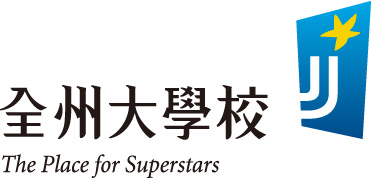 目 录Ⅰ. 录取日程    ..................................................................................................................1Ⅱ. 招收专业及招收名额.......................................................................................................2Ⅲ. 申请資格........................................................................................................................5Ⅳ. 申请资料.........................................................................................................................7Ⅴ. 申请方式........................................................................................................................9Ⅵ. 录取方式........................................................................................................................9Ⅶ. 报名费...........................................................................................................................9Ⅷ. 联系方式........................................................................................................................9Ⅸ. 申请者注意事项........................................................................  ..................................10Ⅹ. 插班生的学分认证........................................................... .... .............................................11ⅩI. 其他注意事项.................................................................................................................11Ⅰ 录取日程1. 外国人    ※上述日程因特殊情况(签证等问题)会有所变动Ⅱ 招收专业及招收名额 新入学根据各院系报名情况,招收名额有可能进行调整。插班生−3年级根据各系报名情况,招收名额有可能进行调整。插班生−4年级根据各系报名情况,招收名额有可能进行调整。Ⅲ 申请资格 1．新入学  （1）申请条件及申请资格（2）申请资格标准     (一) 国籍认证① 拥有非韩国国籍的外国学生② 外国人不包括具有双重国籍的学生（二）国外学校认证标准  ① 非韩国境内，在韩国境外的学校(韩国境内的外国人学校不予认证)② 只接受所在国教育部门所承认的正规学校教育。不承认各种语言研修，大学预备培训课程，成人教育课程，通信教育课程，网络教育课程。（三）在学认证2．插班生申请资格Ⅳ 申请资料※ 共同递交的资料（一）财政能力保证书    - 在韩国境外的学生：$18,000美元的银行存款证明    - 在韩国境内的学生： 2,100万韩币的银行存款证明（也可以在中国的银行开，但要同时递交户口本原件）   ※ 提交银行存款证明时的注意事项    - 存折的第一页与最后一页的复印件与银行存款证明一起提交    - 在中国开具的银行存款须冻结6个月，存款日与开具银行存款证明日应间隔1个月    - 须用银行专用纸张并记载存入日期，开具日期，存款截止日期    - 在银行存款证明书上必须记载银行业务负责人的联系电话，以便确认    - 存款人必须是父母或本人    - 若不能提交银行存款证明书，可把$18,000美元汇到全州大学银行账号 （2）在中国的学生所需提交的其他资料（一）户口簿原件   - 须记载全家人的现状，包括各类变更事项申请之日起，以6个月的最新更新事项为准。   - 如果全家人不在同一个户口簿，须补交由当地派出所开具的亲属关系证明书   - 若父母离婚，须提交离婚证明书   - 若父母死亡，须提交死亡证明书   - 户口簿上的服务处应与在职证明的工作单位一致（二）父母在职证明原件及翻译件（翻译件需要公证）   - 须注明月收入及年收入金额，在职单位，在职时间，职位，在职证明开出部门的办公室座机电话   - 须正确注明父母的身份证号码   - 会给工作单位打电话确认，所以一定要记载工作单位的座机电话Ⅴ 申请方法1. 所有项目要本人用韩国语填写（用电脑在Word上填写）2. 申请人在材料审查期间，须接受申请资格调查3. 申请资料须在指定期间内提交4. 3年级插班生要申请的专业不受之前中国大学所学专业的限制，即可换专业。(4年级插班生除外)5. 提交申请书后，申请资料不能修改或退还Ⅵ 录取标准  1.各项录取标准  （1）面试成绩未达到140份者，将视为不合格。  （2）来学校指定的地点参加面试。在国外居住的外国学生，应在所在地参加面试或电话面试。（3）未参加面试或电话面试，在学校指定时间内联系不上者，将被取消录取资格。2.面试项目及评分Ⅶ 报名费： 50,000元Ⅷ 联系方式  1. 入学相关咨询    - 地址 : 全罗北道 全州市 完山区 天蚕路303号 全州大学 国际交流院    - 联系电话： 国际交流院 063-220-2238全州大入学支援室 063-220-2700- 传真：063-220-2658    - 网址：www.jj.ac.kr/china   iphak.jj.ac.kr 签证相关咨询 ： 全州大学 国际交流院 063-220-2238Ⅸ 申请者注意事项 1. 申请人需要在仔细阅读本校招生简章后，认真填写。必须遵循本校的报名日程及方法来申请入学。若因申请人个人的原因违反学校招生规定并产生任何不利影响时，一切后果将由申请者自行承担。2. 申请材料不充足，毕业预定者在申请本校并被录取后，未能在指定时间内递交毕业证;填写的入学申请书内容与事实不符者;递交的材料中有虚假记载者，或有修改伪造材料者，以上情况即使已经入学或毕业也将取消入学或毕业资格。 3. 在面试过程中，若出现不正当行为或缺席，将一律取消其录取资格。 4. 在录取过程中，当被判断由于韩国语能力不足而导致无法正常上课时,将视为不合格。 5. 录取成绩一律不公开。 6. 合格者必须在指定的日期内交纳学费，否则录取资格将会被取消。 7. 请保持通话状态畅通，以防因联系不到而造成不利情况发生。 8. 若签证被拒签，将取消入学资格。 9. 在毕业前应通过韩国语能力（TOPIK）4级考试才可取得学位10. 申请人需同意所提交的入学志愿书里，与个人情报有关的所有事项，在本校可用于教育，入学管理，学士管理，宣传等目的。11. 没有明示的其他事项，按本校规定执行。* 申请时递交留学生保险证书或韩国国民保险证书。未加入保险者，不能获得下学期奖学金。X 申请插班生的学分认证1. 学分认证的审核及评定按照本校的校规、校规执行细则、教务规定、本校插班生学分认证标准细节等规定执行。2. 对插班生的学分认证,除非在本校的校规、校规执行细则、教务规定、本校插班生学分认证标准细节里有特别规定，否则对插班生所取得的学分认证不会超过70学分（四年级插班生不超过105学分）3. 所有插班生在插班后修完四个学期（4年级插班生修完两个学期），寒、暑假学期除外。插班生在修满所有规定科目，满足毕业条件的同时，要取得140学分(包括插班前认证的学分)以上时才可以毕业。4. 所有插班生与学分无关，根据实际教学运营，毕业年度有可能会延期。当在本校必修科目的选修或课程表的构成等问题出现时，有可能会导致不能应届毕业。因此，在选择专业时,一定要慎重考虑。ⅩI 其他介绍事项学生宿舍※ 上述金额是2017-1学期的收费标准，可有变动（不包括餐费）。※ 外国人优先安排宿舍2. 韩国语教育中心   （1）韩国语能力未达到新•插班生要求者，可参加我校开设的韩国语学习课程   （2）咨询电话：国际交流院 韩国语中心 063-220-231655069 全北 全州市 完山区 天蚕路 303303 Chonjam-ro, Wansan-Gu, Jeonju-si, Jeonbuk 55069, Republic of Korea校内网页: www.jj.ac.kr / 入学网页: iphak.jj.ac.kr  /  www.jj.ac.kr/china国际交流院: 82-63-220-2238区分日期地点递交申请资料2017.07.03（星期一）~ 2017.07.07（星期五）全州大学 国际交流院全州市完山区天蚕路303号国际教育馆A202邮编55069面试2017.07.20（星期四）校内（具体事项另行通知）携带身份证（护照）※中国姐妹大学内的面试，另行通知公布合格者名单2017.08.18（星期五）预定全州大学网页或者个别通知缴纳学费2017.08.21（星期一）~ 08.25（星期五）友利银行全国各分行开学2017.08.28（星期一）学院区分招收专业招收专业招收名额学院区分系专业外国人人文学院人文社会敬拜与赞美学无名额限制人文学院人文社会历史文化资讯学无名额限制人文学院人文社会英美语言文化学无名额限制人文学院人文社会日本语言文化学无名额限制人文学院人文社会中国语中国学无名额限制人文学院人文社会韩国语文学无名额限制社会科学学院人文社会警察行政学无名额限制社会科学学院人文社会文献信息学无名额限制社会科学学院人文社会法学无名额限制社会科学学院人文社会社会福利学无名额限制社会科学学院人文社会心理咨询学无名额限制社会科学学院人文社会行政学无名额限制经营学院人文社会经济学无名额限制经营学院人文社会金融保险学无名额限制经营学院人文社会房地产学无名额限制经营学院人文社会经营学无名额限制经营学院人文社会物流贸易学无名额限制经营学院人文社会会计税务学无名额限制医科学院自然科学康复学无名额限制医科学院自然科学生物技能性食品学无名额限制医科学院自然科学环境生命科学无名额限制医科学院艺体能运动处方学无名额限制工科学院工学建筑工学无名额限制工科学院工学建筑学（5年制）无名额限制工科学院工学机械系统工学无名额限制工科学院工学机械汽车工学无名额限制工科学院工学产业工学无名额限制工科学院工学碳素纳米新素材工学无名额限制工科学院工学计算机工学无名额限制工科学院工学土木环境工学无名额限制工科学院工学电气电子工学无名额限制工科学院工学信息通信工学无名额限制文化融合学院工学游戏资讯学无名额限制文化融合学院工学智能媒体学无名额限制文化融合学院艺体能竞技指导学足球/跆拳道无名额限制文化融合学院艺体能表演娱乐学无名额限制文化融合学院艺体能产业设计学无名额限制文化融合学院艺体能视觉设计学无名额限制文化融合学院艺体能生活体育学无名额限制文化融合学院艺体能电影广播制作学无名额限制文化融合学院艺体能艺术心理治疗学无名额限制文化融合学院艺体能音乐学管弦乐/钢琴无名额限制文化观光学院人文社会观光经营学无名额限制文化观光学院人文社会外食产业学无名额限制文化观光学院人文社会酒店经营学无名额限制文化观光学院自然科学时尚产业学无名额限制文化观光学院自然科学韩食料理学无名额限制学院区分招收专业招收专业招收名额学院区分学部（系）专业外国人人文学院人文社会神学和敬拜与赞美学神学/敬拜与赞美学无名额限制人文学院人文社会历史文化资讯学无名额限制人文学院人文社会韩国语文化学无名额限制人文学院人文社会英美语言文化学无名额限制人文学院人文社会日本语言文化学无名额限制人文学院人文社会中国语中国学无名额限制社会科学学院人文社会警察行政学无名额限制社会科学学院人文社会文献信息学无名额限制社会科学学院人文社会法学无名额限制社会科学学院人文社会社会福利学无名额限制社会科学学院人文社会商谈心理学无名额限制社会科学学院人文社会行政学无名额限制经营学院人文社会经济学无名额限制经营学院人文社会金融保险学无名额限制经营学院人文社会房地产学无名额限制经营学院人文社会经营学无名额限制经营学院人文社会物流贸易无名额限制经营学院人文社会会计税务无名额限制医科学院自然科学健康机能食品无名额限制医科学院自然科学康复学无名额限制医科学院自然科学环境保健学无名额限制医科学院艺体能运动处方学无名额限制工科学院工学建筑工学无名额限制工科学院工学建筑学（5年制）无名额限制工科学院工学机械汽车工学无名额限制工科学院工学纳米新素材工学无名额限制工科学院工学技术融合设计工学无名额限制工科学院工学计算机工学无名额限制工科学院工学土木环境工学无名额限制工科学院工学电气电子工学无名额限制工科学院工学信息通信工学无名额限制文化产业艺术体育学院工学游戏资讯学无名额限制文化产业艺术体育学院工学智能媒体学无名额限制文化产业艺术体育学院艺体能音乐学钢琴/管弦乐无名额限制文化产业艺术体育学院艺体能生活体育学无名额限制文化产业艺术体育学院艺体能竞技指导学无名额限制文化产业艺术体育学院艺体能产业设计学无名额限制文化产业艺术体育学院艺体能视觉设计学无名额限制文化产业艺术体育学院艺体能艺术心理治疗学无名额限制文化产业艺术体育学院艺体能电影影像制作学无名额限制文化产业艺术体育学院艺体能表演娱乐学无名额限制文化观光学院人文社会观光经营学无名额限制文化观光学院人文社会外食产业学无名额限制文化观光学院人文社会酒店经营学无名额限制文化观光学院自然科学韩式料理学无名额限制文化观光学院自然科学时尚产业学无名额限制学院区分招收专业招收专业招收名额学院区分学部（系）专业外国人人文学院人文社会敬拜与赞美学无名额限制人文学院人文社会基督教学无名额限制人文学院人文社会历史文化资讯学无名额限制人文学院人文社会韩国语文学无名额限制人文学院人文社会英美语言文化学无名额限制人文学院人文社会中国语中国学无名额限制人文学院人文社会日本语言文化学无名额限制社会科学学院人文社会警察行政学部无名额限制社会科学学院人文社会文献信息学无名额限制社会科学学院人文社会法学无名额限制社会科学学院人文社会社会福利学无名额限制社会科学学院人文社会商谈心理学无名额限制社会科学学院人文社会行政学无名额限制经营学院人文社会经济学无名额限制经营学院人文社会经营学部经营管理/广告宣传/ 物流·贸易/ 金融经营/会计税务无名额限制经营学院人文社会金融保险学无名额限制经营学院人文社会房地产学无名额限制医科学院自然科学艺术治疗学无名额限制医科学院自然科学康复学无名额限制医科学院自然科学代替健康管理学部健康机能食品/代替医学/环境保健无名额限制工科学院工学建筑工学无名额限制工科学院工学建筑学（5年制）无名额限制工科学院工学机械汽车工学无名额限制工科学院工学纳米新素材工学无名额限制工科学院工学生产设计工学无名额限制工科学院工学计算机工学无名额限制工科学院工学土木环境工学无名额限制工科学院工学电气电子信息通信工学部电气电子工学/信息通信工学无名额限制艺术体育学院艺体能音乐学无名额限制艺术体育学院艺体能设计学部生活设计/产业设计/视觉设计无名额限制艺术体育学院艺体能生活体育学无名额限制艺术体育学院艺体能运动处方学无名额限制艺术体育学院艺体能足球学无名额限制艺术体育学院艺体能跆拳道学无名额限制文化观光学院人文社会观光经营学无名额限制文化观光学院人文社会外食产业学无名额限制文化观光学院人文社会酒店经营学无名额限制文化观光学院自然科学韩食料理学无名额限制文化观光学院自然科学时尚产业学无名额限制文化产业学院工学游戏学无名额限制文化产业学院艺体能表演娱乐学无名额限制文化产业学院艺体能动漫学无名额限制文化产业学院艺体能电影影视学无名额限制文化产业学院工学智能媒体学部多媒体/信息体系无名额限制区分申请资格基本学历条件父母均为外国人的外国学生父母及本人都是外国人在国内或国外上满12年课程，高中毕业（预毕业）者，或同等学历持有者全部教育课程都修满的外国人韩国境外的毕业者，但教育体系要与韩国小学、初中、高中12年全部课程相似，（自考，家庭学校，网络教育等学历不予认证）在韩国境外完成小学、初中、高中12年全部课程的高中毕业生（高中预定毕业生）或具有同等学历者共同事项（语言能力）韩国语能力考试(TOPIK) 3级以上（人文社会），2级以上（自然科学，工学，艺体能）（承认2015年7月以后考取的成绩）或本校认定的国内外大学附设韩国语教育中心修3级以上韩国语能力考试(TOPIK) 3级以上（人文社会），2级以上（自然科学，工学，艺体能）（承认2015年7月以后考取的成绩）或本校认定的国内外大学附设韩国语教育中心修3级以上父母均为外国人的外国学生在国内或国外修完小学․初中․高中12年教育课程的毕业者全部教育课程修完的外国人小学․初中․高中12年里，即在国外又在国内学校上学的学生，国外的在学经历不予认证承认小学、初中、高中教育年制未满12年的毕业者在小学․初中․高中教育体系未满12年的国家修完高中全部课程的毕业者与韩国的高中毕业生具有同等学历。（依据：小学․初中․高中教育法 第98条第1项第9号）区分申请资格基本学历要求3年级插班父母均为外国人的外国学生与韩国小学․初中․高中教育制度相仿的学校里完成全部学业的外国人- 在国、内外4年制正规大学完成（预完成）2年（4学期）- 国内、外大专学历毕业（预定毕业）及取得70学分以上者4年级插班父母均为外国人的外国学生与韩国小学․初中․高中教育制度相仿的学校里完成相似专业的毕业者- 国内、外3年制大专毕业（预定毕业）者- 在本校招生各专业中，只限于同一系列专业毕业者共同事项（语言能力）韩国语能力考试(TOPIK) 3级以上（人文社会），2级以上（自然科学，工学，艺体能）（承认2015年7月以后考取的成绩）或本校认定的国内外大学附设韩国语教育中心修3级以上韩国语能力考试(TOPIK) 3级以上（人文社会），2级以上（自然科学，工学，艺体能）（承认2015年7月以后考取的成绩）或本校认定的国内外大学附设韩国语教育中心修3级以上※ 共同事项 1. 如果外国学校所在国是“APOSTILLE 协议签署国“，那么外国学校颁发的各种证书（毕业证书或毕业预定证书，成绩证明书等等）须在指定的政府机关获得“APOSTILLE 确认书“或到当地韩国领事馆领取“在外教育机关确认书“或“领事确认书”※ “APOSTILLE 确认书“的颁发机关是当地政府指定机关（韩国是外交通商部）※ 咨询电话：02-2100-7500※ 在中国毕业生请参考外国人递交资料（11） 2. 申请资料中用外语填写的资料一律递交相应的韩语翻译公证件（除英语，韩语） 3. 当学校审查资料后觉得不充分时, 须递交其他补充资料顺序材       料新生插班插班备  注顺序材       料新生国内大学毕业国外大学毕业备  注1入学志愿书（本校规定样式1）〇〇〇2入学申请书（本校规定样式2）〇〇〇3自我介绍书 及 学习计划书 (本校规定样式3)〇〇〇4高中毕业证（或毕业预定证书）原件及复印件各 1份〇相关人员相关人员限于全部教育课程进修的外国人插班5高中成绩证明原件及复印件各1份〇相关人员相关人员限于全部教育课程进修的外国人插班6大学成绩证明书原件〇〇4年级插班, 加英文版成绩7大学毕业证（或毕业预定证明）〇〇8小学.初中 成绩证明原件及复印件相关人员相关人员相关人员全部教育课程进修的外国人9有效内的韩国语能力考试（TOPIK）3级〇〇〇未递交时视为不合格2017年7月考生成绩发表后立即递交10韩国语教育机关颁发的3级以上的结业证相关人员相关人员相关人员11学历认证材料〇〇www.cdgdc.edu.cn递交学位认证中心颁发的会考成绩单英文认证书(没参加会考的同学,递交高考成绩单英文认证书)12出入境确认书（学生本人）相关人员相关人员相关人员全部教育课程进修的外国人13父母，学生的身份证 或 护照复印件〇〇〇14家族关系证明材料相关人员相关人员相关人员父母均为外国人的外国学生15外国人登陆证复印件（正反面）〇〇〇在海外申请的学生入境后办理外国人登陆证后递交16财政担保〇〇〇17白底照片 3张（3.5X4.5）〇〇〇招生单位审核项目及评分标准录取总分备注招生单位面试录取总分备注各专业、系100%200分评分项目评分项目分数个人信息毕业年度及毕业后活动10学习计划韩国语能力及面试态度40学习计划人性及价值观20学习计划环境适应能力10学习计划学业进取心20合           计合           计100区分STARTOWERSTARTOWERSTARVILLSTARNURI区分4人间2人间2人间4人间一学期（16周）1,793,0001,178,000809,000747,0006个月（25个周）2,454,0001,608,0001,101,0001,016,000